Youth, and Families to release the Early Childhood Education and Assistance Program (ECEAP) (Name of new ECEAP Contractor). I understand that these records are stored on the secure, online Early Learning Management System (ELMS) and include, but are not limited to, the information I provided at the time of my child’s initial application to ECEAP; information about my child’s medical and dental status; vision, hearing and development screening results; and dates and topics of parent-teacher conferences and family support meetings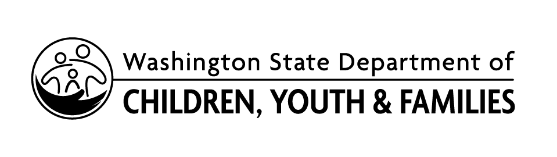     Parent Consent to Transfer ELMS Records between ECEAP ContractorsChild Name:Childs Birthdate: I,, consent to allow the Department of Children,records for the child named above toSignatureRelationship to ChildDate